Deutsch Klasse 6 - Aufgaben für die Zeit vom 04.05. – 08.05. 2020 Meine lieben Schüler der Klasse 6,ich habe mich sehr über die Briefe von euch gefreut,  war allerdings auch enttäuscht, dass mir einiger keinen Brief geschrieben haben.  
In dieser Woche werdet ihr euch mit einem neuen Thema beschäftigen.Liebe Grüße und viel Erfolg wünscht euch Frau SchulzeThema: Fabeln lesen und verstehen  Arbeite mit deinem Lehrbuch ab S. 152.Bearbeite die Aufgaben 1, 2, 3 und 4 S. 153 schriftlich!Bearbeite S. 154 Aufgabe 1 und S. 155 Aufgabe 2 und 3a mündlich!Schreibe nun die Fabel auf der S. 154 fehlerfrei und ordentlich auf ein extra Blatt ab, genauso wie sie im Lehrbuch ist.Löse nun die Aufgaben 4a und 7a schriftlich und schreibe die Antworten unter deine Fabel.Bearbeite bitte alle Aufgaben gewissenhaft!Schicke mir bitte bis zum 08.05.2020 deine Lösungen der Aufgeben 4 und 5 (hier grün markiert) an meine E-Mail-Adresse.carola.schulze.1@schule.thueringen.deViel Spaß! 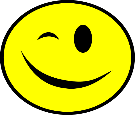 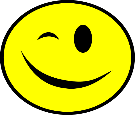 